от 18 марта 2024 года № 93Об утверждении Программы профилактики рисков причинения вреда (ущерба) охраняемым законом ценностям при осуществлении муниципального контроля за исполнением единой теплоснабжающей организацией обязательств по строительству, реконструкции и (или) модернизации объектов теплоснабжения на территории Куженерского муниципального района Республики Марий Эл на 2024 год	В соответствии со статьей 44 Федерального закона от 31.07.2020 № 248-ФЗ «О государственном контроле (надзоре) и муниципальном контроле в Российской Федерации», руководствуясь постановлением Правительства Российской Федерации от 25.06.2021 № 990 «Об утверждении Правил разработки и утверждения контрольными (надзорными) органами программы профилактики рисков причинения вреда (ущерба) охраняемым законом ценностям», Администрация Куженерского муниципального района Республики Марий Эл                  п о с т а н о в л я е т:Утвердить прилагаемую Программу профилактики рисков причинения вреда (ущерба) охраняемым законом ценностям при осуществлении муниципального контроля за исполнением единой теплоснабжающей организацией обязательств по строительству, реконструкции и (или) модернизации объектов теплоснабжения на территории Куженерского муниципального района Республики Марий Эл на 2024 год.Разместить настоящее постановление на официальном сайте Администрации Куженерского муниципального района в информационно-телекоммуникационной сети «Интернет».Контроль за исполнением настоящего постановления возложить на первого заместителя главы Администрации Куженерского муниципального района Иванова М.Г.Программа профилактики рисков причинения вреда (ущерба) охраняемым законом ценностям при осуществлении муниципального контроля за исполнением единой теплоснабжающей организацией обязательств по строительству, реконструкции и (или) модернизации объектов теплоснабжения на территории Куженерского муниципального района Республики Марий Эл на 2024 годОбщие положенияНастоящая Программа профилактики рисков причинения вреда (ущерба) охраняемым законом ценностям при осуществлении муниципального контроля за исполнением единой теплоснабжающей организацией обязательств по строительству, реконструкции и (или) модернизации объектов теплоснабжения на территории Куженерского муниципального района Республики Марий Эл на 2024 год (далее - Программа) разработана в целях стимулирования добросовестного соблюдения обязательных требований всеми контролируемыми лицами, устранения условий, причин и факторов, способных привести к нарушениям обязательных требований и (или) причинению вреда (ущерба) охраняемым законом ценностям в отношении единой теплоснабжающей организацией, а также создание условий для доведения обязательных требований до контролируемых лиц, повышение информированности о способах их соблюдения.Программа разработана в соответствии с:Федеральным законом от 31.07.2020 № 248-ФЗ «О государственном контроле (надзоре) и муниципальном контроле в Российской Федерации» (далее - Федеральный закон №248-ФЗ);Федеральным законом от 31.07.2020 № 247-ФЗ «Об обязательных требованиях в Российской Федерации»;Постановлением Правительства Российской Федерации от 25.06.2021 № 990 «Об утверждении Правил разработки и утверждения контрольными (надзорными) органами программы профилактики рисков причинения вреда (ущерба) охраняемым законом ценностям».Срок реализации Программы - 2024 год.Анализ текущего состояния осуществления муниципального контроля за исполнением единой теплоснабжающей организацией обязательств по строительству, реконструкции и (или) модернизации объектов теплоснабжения, описание текущего развития профилактической деятельности, характеристика проблем, на решение которых направлена ПрограммаПредметом муниципального контроля за исполнением единой теплоснабжающей организацией обязательств по строительству, реконструкции и (или) модернизации объектов теплоснабжения является соблюдение единой теплоснабжающей организацией в процессе реализации мероприятий по строительству, реконструкции и (или) модернизации объектов теплоснабжения, необходимых для развития, обеспечения надежности и энергетической эффективности системы теплоснабжения и определенных для нее в схеме теплоснабжения, требований Федеральный закона от 27.07.2010 № 190-ФЗ «О теплоснабжении» и принятых в соответствии с ним иных нормативных правовых актов, в том числе соответствие таких реализуемых мероприятий схеме теплоснабжения.Обязательные требования в сфере осуществления муниципального контроля за исполнением единой теплоснабжающей организацией обязательств по строительству, реконструкции и (или) модернизации объектов теплоснабжения, регламентированы Федеральным законом от 27.07.2010 № 190-ФЗ «О теплоснабжении», регламентированы следующими правовыми актами.Объектами муниципального контроля за исполнением  единой теплоснабжения организацией обязательств по строительству, реконструкции и (или) модернизации объектов теплоснабжения являются:деятельность, действия (бездействие) контролируемых лиц в рамках которых должны соблюдаться обязательные требования, в том числе предъявляемые к контролируемым лицам, осуществляющим деятельность, действия (бездействие);здания, помещения, сооружения, линейные объекты, территории, оборудование, устройства, предметы и другие объекты, которыми контролируемые лица владеют и (или) пользуются и к которым предъявляются обязательные требования (далее – производственные объекты).Под контролируемым лицом при осуществлении муниципального контроля понимаются организации, указанные в статье 31 Федерального закона № 248-ФЗ, деятельность, действия или результаты деятельности которых либо производственные объекты, находящиеся во владении и (или) в пользовании которых, подлежат муниципальному контролю.Основными проблемами, на решение которых направлена Программа, являются: недостаточная информированность контролируемых лиц об обязательных требованиях и способах их исполнения, а также низкая мотивация добросовестного соблюдения обязательных требований данными лицами.Цели и задачи реализации ПрограммыЦелями реализации Программы являются:стимулирование добросовестного соблюдения обязательных требований всеми контролируемыми лицами;устранение условий, причин и факторов, способных привести к нарушениям обязательных требований и (или) причинению вреда (ущерба) охраняемым законом ценностям в отношении единой теплоснабжающей организацией;создание условий для доведения обязательных требований до контролируемых лиц, повышение информированности о способах их соблюдения.Задачами реализации Программы являются:выявление причин, факторов и условий, способствующих нарушению обязательных требований, разработка мероприятий, направленных на устранение нарушений обязательных требований в отношении единой теплоснабжающей организацией;повышение уровня правовой грамотности контролируемых лиц в сфере строительства, реконструкции и (или) модернизации объектов теплоснабжения, в том числе путем обеспечения доступности информации об обязательных требованиях и необходимых мерах по их исполнению;приоритет реализации профилактических мероприятий, направленных на снижение риска причинения вреда (ущерба), по отношению к проведению контрольных (надзорных) мероприятий.Перечень профилактических мероприятий, сроки (периодичность) их проведения	Профилактические мероприятия обязательных требований на 2024 год проводятся посредством:Показатели результативности и эффективности Программы_____________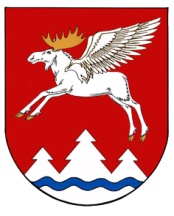 МАРИЙ ЭЛ  РЕСПУБЛИКЫСЕ КУЖЕНЕРМУНИЦИПАЛ РАЙОНЫНАДМИНИСТРАЦИЙЖЕПУНЧАЛАДМИНИСТРАЦИЯКУЖЕНЕРСКОГО МУНИЦИПАЛЬНОГО РАЙОНАРЕСПУБЛИКИ МАРИЙ ЭЛПОСТАНОВЛЕНИЕГлава АдминистрацииКуженерскогомуниципального района                                 С.И. МихеевУТВЕРЖДЕНАпостановлением Администрации Куженерского муниципального районаот 18 марта 2024 года № 93№ п/пНаименование профилактического мероприятияСрок реализацииОтветственные должностные лица1.ИнформированиеПо мере выхода новых нормативных правовых актов или внесения изменений в действующие нормативные правовые акты (информирование осуществляется посредством размещения сведений, предусмотренных частью 3 статьи 46 Федерального закона № 248-ФЗ, на странице Администрации Куженерского муниципального района Республики Марий Эл в информационно-телекоммуникационной сети «Интернет»)Отдел архитектуры, строительства и муниципального хозяйства2.КонсультированиеПо мере поступления обращения контролируемого лица или его представителя (консультирование может осуществляться по телефону, посредством видео-, конференц-связи, на личном приеме, либо в ходе проведения профилактических и контрольных мероприятий)Отдел архитектуры, строительства и муниципального хозяйства№ п/пНаименование показателяВеличина1.Полнота информации, размещенной на официальном сайте Администрации Куженерского муниципального района Республики Марий Эл в соответствии с частью 3 статьи 46 Федерального закона № 248-ФЗ «О государственном контроле (надзоре) и муниципальном контроле в Российской Федерации»100%2.Доля контролируемых лиц, удовлетворенных консультированием в общем количестве контролируемых лиц, обратившихся за консультацией100%